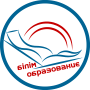 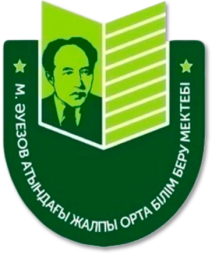 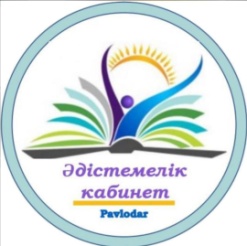 ПАВЛОДАР ҚАЛАСЫ БІЛІМ БӨЛІМІНІҢ ӘДІСТЕМЕЛІК КАБИНЕТІМЕТОДИЧЕСКИЙ КАБИНЕТ ОТДЕЛА ОБАЗОВАНИЯГОРОДА ПАВЛОДАРА                                                            Бекітемін Әдіст.кабинет меңгерушісі                А. Сипатова 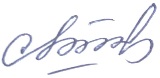 "Ерекше білім беру қажеттіліктері бар балаларды дамыту бағдарламалары мен жеке қызмет түрлерін қолдану" семинар - практикумның  бағдарламасыПрограмма семинара- практикума«Применение индивидуальных видов деятельности и программ развития детей с особыми образовательными потребностями» Өткізу күні /Дата проведения 25.01.2024 года Өткізу уақыты/Время проведения  15-00 Өткізу орыны/ Место проведения  «Павлодар қаласы М. Әуезов ат. ЖОББМ»/ КГУ «СОШ им.М.Ауэзова»Модератор: ҚББ әдіскері/методист ГОО/ Нурахметова Ш.С.Спикер:ОЖ БО/ ЗД УР Безрукова Ю.А.№ п/пМазмұны мен формасы / Содержание и форма Тақырыбы/ТемаУақыты/ Время/Модераторлардың ТАӘ/ФИО модераторов1.Семинарға қатысушыларды тіркеу /Регистрация участников семинара 14:45-15:00Семинарға қатысушыларды тіркеу /Регистрация участников семинара 14:45-15:00Семинарға қатысушыларды тіркеу /Регистрация участников семинара 14:45-15:002.Семинардың ашылуы/Открытие семинара15:00-15:05Нурахметова Шолпан Саменовна, Павлодар қ.білім бөлімінің әдіскері3.Директор сөзі/ Слово директора15:05-15:10Топанова Гульнар Туияковна, М.Әуезов ат. мектеп басшысы4.Мозговой штурм/ Миға шабуыл«Таңдау дөңгелегі»/ «Колесо выбора»Мектеп тәжірибесінің презентациясы/Презентация опыта работы школы«Заманауи мектептегі инклюзивті білім»/Инклюзивное образование в современной школе»15:10-15:35Безрукова Юлия Алексеевна, оқу жұмысы бойынша басшы орынбасары5.Шеберлік сағаты/Мастер- класс «Инклюзивті білім беру жағдайында қазақ және орыс тілдері сабақтарында интерактивті ойындарды қолдану»/ «Применение интерактивных игр на уроках казахского и русского языка в условиях инклюзивного образования»15:40 -16:20Тулеуленова Лейла Юрьевна, орыс тілі мен әдебиеті пәнінің мұғалімі,Хамитова Асемгуль Мырзатаевна, Магзумова Мадина Жумабековна, қазақ тілі мен әдебиеті мұғалімдері.6.Жұмыс тәжірибесінің/Презентация опыта работы«Ағылшын тілі сабақтарында ерекше білім беру қажеттіліктері бар оқушыларды сөйлеуге үйретудің тиімді стратегиялары»/ «Эффективные стратегии обучения говорению учащихся с особыми образовательными потребностями на уроках английского языка»/16:25-16:45МакинаГульжанаТулеубаевна», ағылшын тілі мұғалімі.6.Шеберлік сағаты/ Мастер-класс «Бастауыш мектепте ерекше білім беру қажеттіліктері бар оқушылардың тиімді оқу процесін ұйымдастыру»/ «Организация эффективного учебного процесса учащихся с особыми образовательными потребностями в начальной школе»15:40-16:20Бебель Светлана Николаена бастауыш сынып мұғалімі7.Жұмыс тәжірибесінің/Презентация опыта работы «Математика сабақтарында ақыл-ойы жеңіл бұзылған оқушылардың мотивациясын арттыру үшін ойын әдістерін қолдану»/ «Использование игровых приемов на уроках математики для повышения мотивации учащихся с легким нарушением интеллекта»16:25-16:45Головко Наталья Николаевна, математика мұғалімі8.Сабақ/ Урок «Ойын ЖБҚ бар оқушылардың танымдықбелсенділігін дамыту құралы ретінде ағылшын тілі сабағында «Professions» тақырыбында»/ Игра, как средство развития познавательной активности учащихся с ООП на уроке английского языка по теме: «Professions»15:40-16:25Недякина Ирина Владимировна, ағылшын тілі мұғалімі9.Тренинг элементтері бар мастер класс/ Мастер – класс с элементами треннинга «Ерекше білім беру қажеттіліктері бар балалармен түзету-дамыту жұмысында сенсорлық интеграция элементтерін пайдалану». / «Использование элементов сенсорной интеграции в коррекционно-развивающей работе с детьми с особыми образовательными потребностями»15:40-16:00Баисова Алма Курумбаевна, Мукина Рысалды Ержановна, мектеп психологтары 10. Жұмыс тәжірибесінің презентациясы/Презентация опыта работы «ЕБҚ бар балалардың логопедиялық жұмысын ұйымдастырудағы психологиялық кедергілер»/«Психологические барьеры в организации логопедической работы детей с ООП»16:00-16:15Смакова Айнур Сапаргалиевна, мектеп логопеді11. Жұмыс тәжірибесінің презентациясы/ Презентация опыта работы «Жалпы білім беретін мектепте педагог-ассистент жұмысының заманауи нысандары» «Современные формы работы педагога-ассистента в общеобразовательной школе»16:20-16:25Қайыр Балжан Маратқызы, педагог – ассистент12.Жұмыс тәжірибесінің презентациясы Презентация опыта работы / «Цифрландыру призмасы арқылы инклюзивті білім беру»/«Инклюзивное образование сквозь призму цифровизации»/16:25-16:35Эргашова Замира Шамуритовна, информатика магистрі13.Концерттік бағдарлама/Концертная программа«Музыкалы микс»/ «Музыкальный микс»16:35-16:45Шайғазы Айжан Канатовна, музыка мұғалімі14.Рефлексия«Ашық микрофон» (гугл-форма)«Свободный микрофон» (гугл-форма)16:55-17:00Нурахметова Шолпан Саменовна, Павлодар қ.білім бөлімінің әдіскеріБезрукова Юлия Алексеевна, оқу жұмысы бойынша басшы орынбасары